CAMPAMENTO URBANO MULTIACTIVIDAD+INGLÉS(English Summer Camp)CAMPAMENTO URBANO MULTIACTIVIDAD+ALEMÁN(Deutsche Sommerschule)                      FICHA DE INSCRIPCIÓN				NOMBRE: ………………………………………………………………...…………………………………..1er APELLIDO:………………………………………………............................................				2º APELLIDO:……………………………………….………………….…...............................VERANO NOMBRE DEL CAMPAMENTO QUE SOLICITA: Campamento URBANO-MULTIACTIVIDAD + INGLÉS - MADRIDCAMPAMENTO URBANO-MULTIACTIVIDAD + ALEMÁN - MADRIDIDIOMA:  INGLÉSALEMÁN					 NIVEL DE IDIOMAA1		A2		B1		B2		C1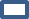 FECHAS:                                                                          HORARIO:                                                                        JUNIO: DESDE …………………….… A ……………………..                  JULIO:  DESDE …………………….… A ……………………..                  COMIDA:  SÍ        NODATOS PERSONALESDirección habitual....................................................................................................................................................C.P.… ………………..  Madrid…………………………………………..Telf. Fijo…………………………………………………..Nombre del padre ……………………………………………….....................Telf. de contacto ………………………………………..Nombre de la madre ………………………………………………...............  Telf. de contacto…………..………………………………Dirección/es de correo e-mail, ………………………………………………...............................................................Teléfonos de emergencia durante la estancia en el campamento:………………………………………………...........................................................................................................Fecha de nacimiento: …………………………. Edad…………………... Sexo…………………………………………………………………..Colegio en el que estudia……...........................................................................................................Curso……………………………………………….Telf. Centro Escolar………………………………………………................................¿Cómo se enteró del campamento?...................................................................................................OBSERVACIONES………………………………………………...............................................................................................................................................................................................................................................................………………………………………………...........................................................................................................………………………………………………..........................................................................................................FICHA MÉDICASEGURO DE ENFERMEDAD AL QUE PERTENECE:SEGURIDAD SOCIAL……………………………………OTROS……………………………………………….................................TIENE ALERGIA O INTOLERANCIA A: Algún medicamento		Algún alimento		Polvo		Polen	Flores, plantas		Pelos de animales		Picaduras de insectos		OtrosESPECIFICAR: ……………..................................................................................................................ES PROPENSO A: Anginas 		Mareos		Crisis epilépticas		Sonambulismo		Fiebre 		Dolores de Cabeza		Otros		 InsomnioESPECIFICAR:……………………..................................................................................................................................VACUNAS:¿ESTÁ AL CORRIENTE DEL CALENDARIO DE VACUNACIÓN CORRESPONDIENTE A SU EDAD?SI 		NO  (SI ES ASÍ, ESPECIFICAR)…………….......................................................................POR FAVOR, CONTESTE A ESTAS PREGUNTAS:¿Se encuentra actualmente bajo medicación?.....................................................................................¿Por qué motivo? ……......................................................................................................................¿Qué medicamento toma? ……..........................................................................................................¿Cuántas tomas al día?....................................................................................................................¿Lleva algún régimen especial de comidas? ….....................................................................................¿Cuál? …………………………….................................................................................................................¿Alguna operación reciente? ……………………………………………………………………………………………………………………..………¿Tiene alguna dificultad física? ¿Cuál? (vista, dislexia, enuresis…) …………………………………………………………………..........¿Sabe nadar?	SI 		NO***ADJUNTAR A LA FICHA MÉDICA UNA FOTOCOPIA DE***:LA CARTILLA DE SEGURO DE ENFERMEDAD (CARTILLA- S.S.)TARJETA SANITARIA DE SEGURO MÉDICO PRIVADO SI TUVIESED.N.I. (del padre/ madre o tutor legal)Autorizo tratamiento médico según prescripción facultativa en caso de necesidad. Asimismo, constato que el participante no padece ninguna enfermedad infecto-contagiosa ni cualquier impedimento físico que le impida desarrollar las actividades deportivas con normalidad.FIRMA DEL PADRE/ MADRE O TUTOR LEGAL:INGRESO DE RESERVA: 50€. Especificando nombre y apellidos del niño, Fecha+Campamento Urbano Inglés- Madrid o Campamento Urbano Alemán-MadridBANCO SANTANDERIBAN: ES55.0049.4666.04.2716280671El resto del importe se ingresa 15 días antes del comienzo del campamento